Regular Planning Board MeetingTime Change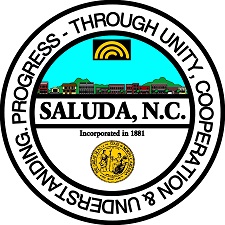 The City of Saluda Planning Board has voted to move their regularly scheduled meeting time from 8:15am to 8:00am on every 2nd Thursday of the month.Tola MuellerCity Clerk